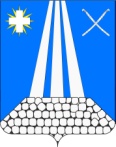 АДМИНИСТРАЦИЯ НЕКРАСОВСКОГО СЕЛЬСКОГО ПОСЕЛЕНИЯ УСТЬ-ЛАБИНСКОГО РАЙОНАП О С Т А Н О В Л Е Н И Еот _______ 2023 г.  	                                                                                   № __                                           станица НекрасовскаяО признании утратившим силу постановления администрации Некрасовского сельского поселения Усть-Лабинского района от 10 января 2019 года № 19 «Об утверждении административного регламента предоставления муниципальной услуги «Выдача справок»По результатам мониторинга правоприменения принятых администрацией Некрасовского сельского поселения Усть-Лабинского района правовых актов, ввиду отмены ведения поквартирных карточек, домовых книг, журнала учета заявлений о регистрации по месту пребывания и выдачи свидетельств о регистрации по месту пребывания, ведения карточек регистрации, ведения журнала учета заявлений и выдачи свидетельств о регистрации по месту жительства, на основании приказа Министерства внутренних дел Российской Федерации от 31 декабря 2017 года № 984 «Об утверждении Административного регламента Министерства внутренних дел Российской Федерации по предоставлению государственной услуги по регистрационному учету граждан Российской Федерации по месту пребывания и по месту жительства в пределах Российской Федерации», руководствуясь Уставом Некрасовского сельского поселения Усть-Лабинского района, п о с т а н о в л я ю:1. Постановление администрации Некрасовского сельского поселения Усть-Лабинского района от 10 января 2019 года № 19 «Об утверждении административного регламента предоставления муниципальной услуги «Выдача справок» признать утратившим силу.2. Общему отделу администрации Некрасовского сельского поселения Усть-Лабинского района (Анисимова) опубликовать настоящее постановление в районной газете «Сельская новь» и разместить на официальном сайте администрации Некрасовского сельского поселения Усть-Лабинского района в информационно-телекоммуникационной сети «Интернет».3. Контроль за выполнением настоящего постановления возложить на главу Некрасовского сельского поселения Усть-Лабинского района Т.Ю. Скорикова.	4. Настоящее постановление вступает в силу после его официального опубликования.ГлаваНекрасовского сельского поселенияУсть-Лабинского района                                                                Т.Ю. Скорикова